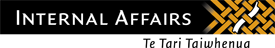 Department of Internal Affairs AML/CFT Reporting Entities as at 31 December 2015NAMEREGISTRATION Company/Charity/Limited PartnershipREGIONSECTORSECTORSECTORSECTORSECTORSECTORSECTORSECTORSECTORSECTORSECTORSECTORSECTORSECTORSECTORSECTORNAMEREGISTRATION Company/Charity/Limited PartnershipREGIONCash TransportCasinoDebt CollectionFactorFinancial LeasingForeign ExchangeNBNDTL Non-Bank Credit CardPayment ProviderPayrollRemittanceSafe DepositStored Value CardTax PoolingTCSPOther23-29 Albert Street Limited5312301Auckland•300 Richmond Limited477428Auckland•A1 Finance Limited1030611Wellington•A1 Repossessions •AA Currency Exchange Limited3807977Auckland•AAA Finance Limited810133Auckland•AAPC Properties Pty Limited t/a Novotel Rotorua Lakeside958397Bay of Plenty •Aaron Investments Limited864218Canterbury•Abacus Finance Limited1946345Waikato•Abcom Finance Limited259776Auckland•Abdex Finance Company Limited275085Canterbury•Abel Tasman Trustees Limited2122811Northland•Abide Finance Limited1217045Hawkes Bay•Abraham Consultants Limited918343Hawkes Bay•Access Auto Finance Limited1275286Waikato•Access Finance Limited2235986Auckland•Accident Compensation Corporation•Acclaim Finance Limited1518203Nelson•Account Collection Service Limited345138Auckland•Account Collections NZ Limited540961Hawkes Bay•Accounts Enforcement Limited96837Auckland•ACM New Zealand Limited2194349Auckland•Acorn Finance 2012 Limited3895476Auckland•Acrobat Finance Limited1984083Taranaki•Acute Finance Limited520297Canterbury•Adelphi Finance Limited16200Wellington•Admiral Finance Limited t/a Zoom Car Loans; The Cash Cow; Loans 2 Go;, Cash 2 Go; Aaa City Money; A1 Cash Loans And Finance1294805Canterbury•Advantage Capital Limited2299654Auckland•Advantage Finance Limited249775Canterbury•Advaro General Partner Limited t/a Speirs Finance4664739Auckland•Advaro Limited843840Auckland•AFBA Limited4099358Auckland•Agco Finance Limited1530800Australia••Agrifocus Limited1564124Southland•AJS Enterprises Hamilton PTY Limited t/a Cash Converters Hamilton and Cash Converters Rotorua 3334511Bay of Plenty•AJS Enterprises Rotorua Pty Limited t/a Cash Converters Rotorua3361552Bay of Plenty•AKFS Limited1639358Auckland•Alleasing New Zealand Limited603052Auckland•Allianz New Zealand Limited 445514Auckland•Alpadis Trust (NZ) Limited2203511Auckland •Alternate Finance Limited964547Canterbury•Amena Management Limited4224098Auckland•Amer SalmanAuckland•American  Express International (NZ), Inc867929Auckland•AMG Business Development Limited3642712Bay of Plenty•Amicorp New Zealand Limited1798990Auckland•Amicorp Trustees (New Zealand) Limited1100108Auckland•Amicus Finance Limited1115482Canterbury•Anchor Operations Limited Partnership2610023Auckland•Antipodes Trust Group Limited1204404Auckland•Aorangi Debt Collection Limited141520Canterbury•Aotea Finance (Manukau) Limited1805627Auckland•Aotea Finance (Panmure) Limited3552892Auckland•Aotea Finance (West Auckland) Limited1104043Auckland•Aotea Finance Limited604017Auckland•Apex Funding Limited1054607Auckland•Apollo Capital Limited t/a Interface Financial Group - Christchurch3706035Canterbury•Apollo Finance Group Limited2448909Canterbury•Approved Finance Limited3892897Auckland•Aqua Group Limited1588970Auckland•ARC Trustees Limited1239573Auckland•Ariki Investments Limited t/a Cash Converters Porirua and Cash Converters Lower Hutt1174623Wellington•Ark Resources Limited984190Bay of Plenty•Arkai Trustees Limited2233344Auckland•Armour Trust Company Limited5484163Auckland•Armourguard  Security Limited16540Auckland•Arms Group NZ Limited1157444Auckland•Asan NZ Limited t/a Esy Money Travel Center645567OtagoASAP Finance Limited1555794Auckland•ASD Repossession•Ashburton Trading Society LimitedCanterbury••Asiaciti Trust New Zealand Limited1139353Auckland•Asiatrust New Zealand Limited1062548Auckland•Asku Finance Limited1190795Canterbury•ASL Mortgages Limited1272859Waikato•Aspen Trust Services Limited 1408519Auckland•Aspire Finance Limited1221082Taranaki•Asseto Credit Management Limited2165349Auckland•Associated Premium Funding Limited911508Wellington•Atlas Partners Limited5041500Auckland•Atradius Credit Insurance NV1547417Auckland•Au Pair Link Limited1932022Auckland•Auckland Sourcing Trust Limited2395264Auckland•Auckland TransportAuckland•Auckland Women's Loan FundCC40614Auckland•Aura FX (NZ) Limited5770937Auckland•Auto Advance Finance Limited1555201Auckland•Auto Finance Direct Limited2228282Auckland•Auto Funds Limited157384Southland•Avanti Finance Limited659638Auckland•Aztec Finance Limited1349312Wellington•B & D Holdings Limited t/a Accredited Collections577013Auckland•B S L Finance Limited20220Auckland•Baihui Group Limited2133598Waikato•Bakers Delight (NZ) Limited695131Auckland•Bankrupt Vehicle Sales & Finance Limited2270507Wellington•Bartercard  New Zealand LP 2550802Auckland••Basecorp Finance Limited  349718Waikato•Basepa Enterprises Limited3378648Hawkes Bay•Bastion Assets Trustee Limited1717527Auckland•Bay Finance Limited1743725Otago•Bay Premium Funding Limited2007499Bay of Plenty•Baycorp (NZ) Limited1821297Auckland••Be Paid Limited1155369Otago•Beau HLB (Auckland) Limited3889736Auckland•Beneficial Finance Limited85259Auckland•Beta Finance Limited2400234Auckland•Bexhill Funding Group Limited277030Wellington •Bibby Financial Services Australia Pty Limited3338699Auckland•Bitto NZ Limited5067001•Black Eagle Motors Limited2441658Auckland•Blackbird Finance Limited376265Auckland•Bluestar Finance Limited1069965Canterbury•Bluestone Asset Management (NZ) Limited3012941Australia•Bluestone Capital Management NZ Limited2163394Australia•Bluestone Equity Release NZ Limited1866011Australia•Bluestone Mortgages NZ Limited1234924Australia•Bluestone Servicing NZ Limited1913755Australia•BMW Financial Services New Zealand Limited586627Auckland••Bookkeeping and Payroll Services Limited954183Auckland•BOQ Equipment Finance Limited960402Auckland••BOQ Finance (NZ) Limited708549Auckland••Botany Finance Limited1477296Auckland•Bowater Finance Limited628897Nelson•Branded Financial Services (NZ) Limited4368618Auckland•Bridges Financial Services Limited942179Waikato•Bright Enterprise Holdings Limited1797181Canterbury•Broadlands Finance Limited662530Auckland•Broadtrust Group Limited2476909Waikato•Brookmill Finance Limited1777896Auckland•Budget Loans Limited 1539778Auckland•Burbank Finance Limited1895164Canterbury•Burbank Finance No 1 Limited1895164Canterbury•C.J.S Tauranga Limited5610446Bay of Plenty•Cabal Limited1644772Canterbury•Cambridge Advances Limited421537Wellington•Camellia Finance Limited320377Bay of Plenty•Canon Finance New Zealand Limited528512Auckland•Canterbury Invoice Finance Limited2407742Canterbury•Cantwait.com Limited1792503Bay of Plenty•Capital Securities Limited949906Auckland•Capricorn Society Limited 651162Auckland•Cash 4 U NZ Limited5518325Wellington•Cash Burst Limited t/a Payday Loan / Get Cash Now3201066Auckland•Cash Converters Birkenhead LimitedAuckland•Cash Converters Henderson Limited4861099Auckland•Cash Converters Linwood Limited4861179Auckland•Cash Converters Manukau Limited4861261Auckland•Cash Converters Mount Roskill LimitedAuckland•Cash Converters Onehunga Limited 4861359Auckland•Cash Converters Otahuhu LimitedAuckland•Cash Converters Otara LimitedAuckland•Cash Converters Panmure Limited4861299Auckland•Cash Converters Papakura Limited5243103Auckland•Cash Converters Papanui Limited5261321Canterbury•Cash Converters Pukekohe LimitedAuckland•Cash Converters Takanini LimitedAuckland•Cash Converters Wairau Valley Limited5331261Auckland•Cash Flow Doctors Limited1575651Hawkes Bay•Cash Relief Limited3916638Auckland•Cash To You Loans Limited t/a Mortgages and More915871Hawkes Bay•Cash4You Limited5459841Auckland•Cashinaflash.co.nz Limited2501294Auckland•Castle Finance Limited55001Auckland•Castle Trustees Limited5257601Wellington•Catalyst MicroloansCC48429Auckland•Caughey & Dignon Limited t/a Northern Districts Security 3577452Northland•CBD Office Limited1489456Auckland•CBT Finance Limited896594Canterbury•Cedar Credit Limited•Centracorp Finance (2000) Limited1007132Hawkes Bay•Central Finance Limited171265Taranaki•CFG Global Limited2311192Auckland••Chang Jiang Holdings Limited4466341Auckland•Chasmont Finance Limited145510Otago•Cheque Exchange (New Zealand) Limited t/a The Little Loan Shop3895377Auckland•Chequers Finance Limited1307273Waikato••Chevron Finance Limited895006Canterbury•Christchurch Casinos Limited523984Canterbury•Christians Against Poverty CC22349Auckland•Cii Premium Funding Limited 1043373Otago•Cisa Trust Company (New Zealand) Limited2159781Auckland•Cisco Systems Capital (Australia) Pty Limited1056161Wellington•City Forex (NZ) Limited1594796Auckland••Citywide Capital Limited1018982Auckland•Clement Collections Limited1428749Canterbury•Click Money Limited4387822Hawkes Bay•Coast to Coast Investigations (2008) Limited2072699Otago•Collection House (NZ) Limited972156Auckland•Collinson Forex Limited685128Auckland••Comac Trustees Limited 2246745Auckland•Commercial Factors Limited433916Auckland•Community Financial Services Limited t/a CFS Money1632366Auckland•Company Formation Specialists Limited1540763Auckland•Company Headquarters Limited552238Auckland•Compass Finance Limited5305521Wellington•Competitive Factors Limited1303953Auckland•Competitive Motor Trade Factors Limited1420560Auckland•Confiance (NZ) Limited4117000Wellington•Connect Capital Services Limited t/a Interface Financial Group - Auckland West3258074Auckland•Consilium Trust Limited2311716Auckland•Corinth Resources Limited413297Canterbury•Cornwall Funding Limited1904179Auckland•Corpag Services (New Zealand) Trust Limited1727732Auckland•Countrywide Credit Consultants Limited1249873Waikato•Covisory (NZ) Trust Limited5452422Auckland•Covisory LP Services Limited5452154Auckland•Covisory Policy Trustees Limited5452522Auckland•Covisory Trust (Erceg) Limited5707549Auckland•Covisory Trust Limited5451921Auckland•Covisory Trust Services Limited5451488Auckland•CPSO Limited4345501Auckland•Crank Finance Holdings Limited t/a Moolah3750757Canterbury•Credit Consultants Group NZ Limited1182178Wellington•Credit Control On CallAuckland•Credit Corp Receivables Pty Limited3109745Auckland•Credit House Finance Limited409837Hawkes Bay•Credit Investments1119336Auckland••Credit Management Limited86768Auckland•Credit Recoveries Limited2178013Marlborough•Credit Suisse Trust Limited1245275Auckland•Crediton.NZ Limited5451483Wellington•Cressida Capital One Limited2113364Auckland•Crester Credit Company Limited386118Canterbury•Crester Credit Foundation1987148Canterbury•Crester Mortgage Company Limited1629884Canterbury•Croce & Associes Trust Limited4190518Auckland•Crown Asset Management Limited3723745Canterbury•Crown Finance Limited1273679Auckland•Crystal Payroll Limited1713594Auckland•CSG Finance (NZ Facility 2) Limited t/a Onesource Finance, OFL1079256•CSG Finance (NZ) Limited1685358Auckland•Curzon Capital Limited2527848Canterbury•Custom Credit Advances Limited78683Auckland•Custom Fleet NZ621355Auckland•Customhouse Safe Deposits Limited t/a Commonwealth Vault1185536Auckland•Cybertalk Limited1755511Auckland•D and J Morris Limited956899Taranaki•Damesh Holdings Limited675291Canterbury•Dash Acceptances Limited608410Auckland•DATACOM Group Limited132513Wellington•DB Breweries71013Auckland•DBR Limited2090010Auckland•De Lage Landen Limited1355515Auckland••Dealer Finance Limited134626Canterbury•DebitSuccess Limited620358Auckland•Debt Chaser Limited1344585Wellington•Debt Recovery Group NZ Limited1226753Auckland•Debt Recovery Queenstown Limited2160459Otago•Debt Recovery Unit New Zealand Limited2065486Northland•Debt Works (NZ) Limited1164299Auckland•DebtForce Limited1927471Auckland•Debtor Control Limited3176334Auckland•Debtor Management Group NZ Limited2199668Manawatu-Whanganui•Denton Morrell Limited5313201Auckland•Development West CoastCC27257West Coast•Diamond Leaf Limited t/a Moneymet4118998Canterbury•Diners Club (NZ) Limited36621Auckland••Dingxin International Limited1564338Manawatu-Whanganui•Direct Capital IV Management Limited 2182855Auckland•Direct Capital Limited t/a Direct Capital III1815716Auckland•Direct Cash Orders Limited t/a DCO Finance949152Wellington•Direct Payment Solutions Limited954634Auckland•Direct Security Services Limited2184849Auckland•Dirty Debtors Limited2180299Auckland•Discount Loans Limited2106691Auckland•District Collections Group Limited855148Auckland••Divisa Capital LP2280392Auckland•DJPSOFT LIMITED t/a BitNZ3552971Auckland•DM Corporate Services Limited5431681Auckland•Dolbak Finance Limited1888587Auckland•Dollar Doctor Limited923274Canterbury•Dorchester Finance Limited525530Auckland•Double Qik Finance Limited1028265Manawatu-Whanganui•DP International Finance Limited2156450Auckland•• DPL Insurance Limited25150Auckland •Dun & Bradstreet (New Zealand) Limited361901Auckland•Dunedin Casinos Limited837525Otago•Dunedin YWCA Angel FundOtago•Dynamic Payment Pty. Limited1642719Auckland•E B 2009 Limited2245200Canterbury•Eagle Finance Limited1618454Wellington•East Bay Finance (2011) Limited3457451Hawkes Bay•East Bay Finance Limited162218Hawkes Bay•East Bay Finance SI Limited3612971Hawkes Bay•East Coast Capital Limited2200992Hawkes Bay•Eastland Financial Services Limited1727764Gisborne•Easy Bay Co Limited4380618Auckland••Easy Finance Loans Pty Limited3663051Australia•Easypay Finance Service Limited3378571Wellington•Easyway Finance Limited579868Wellington•EC Credit Control Limited437670Hawkes Bay•Edgewater Resort Hotel Limited402770Otago•Effective Debt Recovery Limited1923040Taranaki•Elantis Premium Funding (NZ) Limited  469183Auckland•Electronic Tax Exchange Limited 1743828Auckland••Embassy Homes Limited186707Waikato•Enzafruit New Zealand International Limited398677Auckland•ePay New Zealand Limited1263295Auckland•Equity Trust International Limited2136248Auckland•ETOS Limited1154609Auckland•E-trans Group Limited1392480Auckland••E-trans International Finance Limited1061238Auckland••European Financial Services Limited1496830Auckland•European Wholesale Finance Limited3251467Auckland•Everforex (Christchurch) Limited1824968Canterbury•Evolution Finance Limited1861505Auckland•Ezi Cash limited4841999Wellington••Ezidebit (NZ) Limited1538263Wellington•Ezi-Start Homes Limited1643289Wellington•Ezycar Finance Limited3959160Northland•EzyHR Services Limited1498993Canterbury•Fair City Finance Limited255183Canterbury•Falcon Advances Limited56657Auckland•Family Finance Limited1167319Northland••Far North Fuels Limited t/a FnF Fuels1687727Northland•Farmlands Co-operative Society Limited225946Hawkes Bay•Farmlands Finance Limited2246212Hawkes Bay•Farmlands Fuel Limited1031413Hawkes Bay•Fast Track Finance344208Hawkes Bay•Fastpay Currency Exchange Limited5560208Auckland•Fasttrack Automotive Finance Limited4550198Auckland•FDM New Zealand Trustees Limited4272358Canterbury•Fee Funders NZ Limited3196166Auckland•Feesmart Finance Limited2149768Auckland•Ferratum New Zealand Limited3263709Auckland•Fexco (NZ) Limited2110802Auckland••Fico Finance Limited267272Nelson••Final Call Limited861317Auckland•Finance 4U Limited1696711Auckland•Finance Now Limited1048738Auckland•Finance Solutions Limited938023Nelson•Finance-Pro Limited1723483Auckland•Financial Holdings Limited666957Auckland•Financial Operations Limited5696049Waikato •Financial Synergy Limited1241059Auckland•Firecrest Trust Corporation Limited1274715Auckland•FIRMA Foreign Exchange Corporation (NZ) Limited1693823Auckland••First Step Collections Limited3110485Auckland•Fleet Holding (NZ) Limited1853757Auckland•Flexi Credit Limited1572439Hawkes Bay•FlexiGroup (NZ) Limited841057Auckland•Flexigroup NZ SPV3 Limited4960899Auckland•Flight Centre (NZ) Limited349518Auckland•• FMC Finance Limited5297981Auckland•Fonterra Co-operative Group Limited 1166320Auckland•Foodstuffs South Island Limited391297Canterbury •Forbes Hare Trust Company (NZ) Limited4545459Northland• Forex Brokers Limited690426Auckland••Formax International Market Limited3747709Auckland••Franklin Financial Services Limited960266Auckland•Fresh Finance Limited3282129Auckland•Fresh Funds Limited1003191Canterbury•Friendly Loans Limited2516155Auckland•Fuji Xerox Finance Limited276321Auckland•Future Finance Limited164475Hawkes Bay•FWJ Finance Limited884060Bay of Plenty•FX Intelligence Limited4471619Auckland•GC Financial Group Limited4682100Auckland••GE Commercial Finance (USD) New Zealand2025714Auckland•GE Commercial Finance NZ1290525Auckland•GE Finance and Insurance t/a GE Money1199684Auckland••Geneva Financial Services Limited1905867Auckland•Geowalker Limited5566865Auckland•GFNZ Group Limited 1230526Auckland• Gibbs Financial Holdings Limited t/a Interface Financial Group - Auckland North338330Auckland•Gift Connects PTY Limited4235558Auckland•Gilrose Finance Company Limited568932Auckland•Glencroft Holdings Limited622895Canterbury•Global Forex NZ Limited2165066Auckland•GMC Credit Management Limited2077253Hawkes Bay•Golden Bay Work Centre TrustCC20127Nelson•Golden Trust Finance Limited1284152Auckland••Gough Finance Limited651592Canterbury•GPR Hotels Limited t/a Pullman Auckland3191006Auckland•Grand Lakes Management Limited t/a Sofitel Queenstown Hotel & Spa1328403Otago•Graphite Enterprises Limited t/a National Collections & Investigations1822976•Great Eagle Hotels (Auckland) Limited t/a The Langham Auckland863142Auckland•Greenstone Finance Limited2084469Manawatu-Whanganui•Guardian Credit Services Limited670749Auckland•GVK Finance Limited1203734Auckland•Habitat For Humanity (Central North Island) Limited 659509Waikato•Habitat For Humanity (Christchurch) Limited659988Canterbury•Habitat For Humanity (Dunedin) Limited688592Otago•Habitat For Humanity (Invercargill) Limited684197Southland•Habitat For Humanity (Nelson) Limited705999Marlborough•Habitat For Humanity (Northland) Limited662807Northland•Habitat For Humanity Eastern Bay of Plenty Limited986213Bay of Plenty•Habitat For Humanity Greater Auckland Limited 656428Auckland•Habitat For Humanity Lower North Island Limited 835507Wellington•Habitat For Humanity New Zealand Limited575747Auckland•Habitat For Humanity Taranaki Limited651255Taranaki•Hamilton Trust NZ Limited Partnership2374995Auckland•hampsta NZ Limited2108349Auckland •Hantec (NZ) Company Limited1695994Auckland•Harneys Trustees (NZ) Limited3921141Auckland•Harvey Norman Stores (NZ) Pty Limited 847884Auckland•Hawker Finance Limited289806Auckland•Healthy Finance Limited5625310Auckland•Heiligen Worldwide Limited t/a Quay Business Centre2143565Wellington•Helmores Wealth Limited2369410Canterbury•HHR Auckland Limited t/a Ibis Auckland Ellerslie, Novotel Auckland Ellerslie3177186Auckland•HHR Capital Wellington NTL Limited t/a Novotel Wellington 3177245Wellington•HHR Christchurch IB Limited t/a Ibis Christchurch3177248Canterbury•HHR Christchurch NTL Limited t/a Novotel Christchurch Cathedral Square3177268Canterbury•HHR Queenstown Limited t/a Novotel Queenstown Lakeside 3177266Otago•HHR Wellington IB Limited t/a Ibis Wellington 3177187Wellington•Hicks Holdings Limited914884Hawkes Bay•Hinau TrustWellington•Home Direct Limited89566Auckland•Home Start No2 Limited1873258Wellington•Home Start Wellington Limited1485083Wellington•Hornby Finance Limited1032604Canterbury•Hotel Grand Chancellor (Auckland) Limited658570Auckland•Hotel Management (Featherston St) Limited t/a Rydges Wellington2382712Wellington•Housing New Zealand Corporation•HP Financial Services (New Zealand)895677Auckland•Huitong Financial Limited1838700Auckland••IBM Global Financing New Zealand Limited523459Wellington•ICMS CreditSystems Limited t/a TCM Group International464997Auckland•IE Money Limited3728766Auckland••Ikar Finance Limited3626251Canterbury•IMEX Limited2145277•Impact Financial Services (NZ) Limited1516096Auckland•In Fiduciary Services Limited678919Otago•Instant Finance Limited1166132Auckland•Interface Management NZ Limited t/a The Interface Financial Group3995859Auckland•International Acceptance (NZ) Limited1161524Auckland•Interside Trustees (New Zealand) Limited1425494Auckland•Invest South GP Limited2401277Southland•Investa Trustees (New Zealand) Limited2212342Auckland•Invoice Solutions Limited3765316Auckland•IOUNZ Limited1887377Auckland•IPadala NZ Limited4581060Auckland•iPayroll Limited601366Wellington•IPG Trustees Limited2007355Auckland•I-Remit New Zealand Limited1984331Auckland•Ironclad Securities Limited4892059Canterbury•J T Jamieson & Co Limited462915Auckland•J.P. Morgan Trust Company (New Zealand)  Limited1013110Auckland•Jade Financial Services Limited t/a  Jade Finance; JFS Recoveries1029993Auckland••James Cook Hotel Limited21632Wellington•JD Capital Financial Group Limited3837956Auckland•Jet Park Hotel Limited830828Auckland•Jiaxin Finance Limited5427101Auckland••Jin Tong International Financial Service Limited2339332Auckland••Jin Yuan Finance Limited4083558Auckland•Johang Limited3895716Wellington•John Deere Financial Limited1106411Australia•JP Finance Limited4426738Auckland•JTC Trust Company (New Zealand) Limited1423322Auckland•Just Collections Limited1482618Canterbury•Just Dollars TrustCC28517Canterbury•Just Loans Auckland Central Limited1189852Auckland•K2 Capital Limited t/a Interface Financial Group - Auckland Central2378889Auckland•Kaipara Finance Limited1806562Northland•Kapruka New Zealand Limited2111893Auckland•Kenshiko Money Limited5627646Auckland•Kensington Trust New Zealand Limited4960879Auckland•KeyLink Payroll Services Limited3007280Auckland•Kikla Investments Limited1580003Auckland••Killarney Capital Limited634969Hawkes Bay•Kings Finance Limited1800571Waikato•Kiwi Asset Finance Limited3230027Wellington•Kiwi Personal Finance Limited1878710Auckland•KK & D Holdings Limited t/a eFast Cash2214515Auckland•KKI International Co Limited4876780Auckland••Klickex Corporation Limited2305877Auckland••Koko Finance Limited3280128Auckland•Komatsu Australia Corporate Finance PTY Limited1505288Auckland•Konfido  Trustees (New Zealand) Limited2290742Auckland•KVB FX Limited2162885Auckland•L Flowers Limited t/a Cash & Cheques1107154Auckland•Lan's Enterprise Limited t/a Golden Mountain Finance 3490155Auckland••Latimer View Finance Limited139501Canterbury•Latitude Technologies Limited5532326Auckland•Law Debt Collection (NZ) Limited1077585Auckland•Lease Car (NZ) Limited496698Auckland•Lease Tech Limited1191216Auckland•Leaseco Finance Limited t/a Aabaas Finance135240Canterbury•LeasePlan New Zealand Limited411131Auckland•Lelei Finance Limited1579406Auckland•Leslie Lane / Fast Spark Developments Limited t/a Constantcash Finance; Debt Collectors AssociatesAuckland•Liberty Financial Limited657409Australia•Linsa Finance Limited1566802Bay of Plenty•Lion Finance Limited1150657Auckland•Lion Finance Pty Limited5031360Auckland•Lion Trust (NZ) Limited5623385Auckland•Live Environments Finance Limited967068Waikato•Living Finance Limited t/a Fifo Capital5210301Bay of Plenty•LM Money Transfer Limited1879981Auckland•LMS Global Group Limited4429441Auckland•Loansmart Limited2127638Auckland•London Fiduciary Trust Company Limited1271646Auckland•Lotus Foreign Exchange Limited1189567Auckland••Lu Ling XiongAuckland •Lyoness New Zealand Limited4367799Auckland•Maaz Finance Limited4952939Auckland•Mac Warranties Limited1018277Bay of Plenty•Madras Finance Limited1241307Canterbury•Mahi Capital Limited4095758Canterbury•Mainland Finance Limited 3666130Bay of Plenty•Mainstay Equities LimitedAuckland•Mana Collections Limited2202739Auckland•Manatu Ofa Limited5702408Auckland•Maori Womens Development Incorporation866061Auckland•Maree Finance Limited339320Bay of Plenty•Marshall Freeman Collections (NZ) Limited971227Auckland•Masada Services Limited2472480Nelson•MasterCard Prepaid Management Services (NZ) Limited3261147Auckland•Matrix Capital Limited2299748Auckland•Maungaturoto Residential Care LimitedCC2012Northland•Max International College for Fitness Professionals Limited t/a Go2 Finance1568518Canterbury•MCM Group Limited3463935Auckland•mCubed Offices Limited1877514Auckland•Mercedes-Benz Financial Services New Zealand Limited1073883Auckland•Messenger Services Limited29019Auckland•Metro Finance Limited663749Waikato•Mezzi Group (NZ) Limited2451053Canterbury•MFL Services Limited848992Auckland•Midway ServicesAuckland•Millennium & Copthorne Hotels New Zealand Limited495300Auckland•Mirabaud Trust (New Zealand) Limited1452863Auckland•MMI Group NZ Limited4489664Auckland•Monach Limited t/a Monach, Cash Loan Company459934Canterbury•Money Point Finance Limited1124124Wellington••Money Shop Group Limited826263Auckland•Money3 Services Pty LimitedAuckland•MoneyGram Payments Systems, INC.Australia•Moneytranz Limited3544392Auckland•Montage Funding Limited1056424Auckland•Monument Finance Limited1051762Manawatu-Whanganui•Motor Trade Finances Limited148074Otago••MRFT Finance Limited1621086Auckland•MTF Leasing Limited685889Otago••Munro Hotels Limited t/a Trailways Hotel Nelson609183Nelson•Mutual Advances Limited                           2043814Auckland•Mutual Home Loans Limited1900401Auckland•My NZ Debt Limited3446772Bay of Plenty•National Credit Corporation Limited2401896Canterbury•National Revenue Corporation Limited1540406Wellington•Network Tasman TrustNelson•New Fields Limited t/a Interface Financial Group - Waikato4403639Waikato•New Zealand Bloodstock Finance & Leasing Limited862636Auckland••New Zealand Bloodstock Limited33590AucklandNew Zealand Childcare Finance Limited4134998Auckland•New Zealand Credit Management Limited912299Auckland•New Zealand Finance Limited t/a NZ Finance and Loans1935881Auckland••New Zealand Mortgages and Securities Limited4151658Auckland•New Zealand Post Limited315766Wellington••New Zealand Trust & Investment Corporation (2009) Limited2206224Auckland•New Zealand Trustee Services International Limited3204418Canterbury•New Zealand Trustee Services Limited970683Auckland•New Zealand Vault Limited t/a New Zealand Vault (Auckland); New Zealand Vault (Wellington)2087419•Newgate Capital Limited5535186Auckland•Newtown Ethical Lending TrustCC48204Wellington•Nexus Trust (New Zealand) Limited1677710Auckland•Nga Tangata Microfinance Trust (Manurewa) Limited3035163Auckland•Ngai Tahu Finance Limited643983Canterbury•Nightingale Business Services Limited859772Canterbury•Nissan Financial Services New Zealand Pty Limited 4434499Auckland•Northbridge Finance Limited3795393Canterbury•Nova Finance Limited3923818Auckland•NZ Daisuki.com Company Limited1643337Auckland••NZ Think Limited3690355Auckland•NZ Vehicle Finance Limited2412728Waikato•NZCEO Finance Limited1485033Wellington•Nzforex Limited2514293Australia••Ontrack Bookkeeping Limited1601385Northland•OPF Limited1974055Auckland•Orbitremit Global Money Transfer Limited2174112Wellington•Orix New Zealand Limited409889Auckland••Orwell Union Limited2355585Auckland•OTT Trading Group Limited5504697Auckland•Oxford Finance Limited3300391Manawatu-Whanganui•Pacific Crest Limited5434741Auckland•Pacific Dawn Limited3487403Auckland•Pacific Ezy Lending Limited1723564Auckland•Pacific Ezy Money Transfer Limited1687535Auckland•Pacific Loans Limited258156Auckland•Pacific Way Money Transfer Limited3714955Auckland•Pacific Way Money Transfer Limited3714955Auckland•Panfilo Antipuesto IYOGAuckland•Paramount CollectionsNorthland•Partners Finance & Lease Limited5205361Wellington•Paul Lange Limited1407950Auckland•Payday Advance Limited2072642Auckland•Paymark Limited438574Auckland•Pearlfisher Capital Limited2265513Auckland•Pearse Trust (New Zealand) Limited3581451Wellington•Pelorus Finance Limited  2145439Marlborough•Perriam Financial Services Limited1266674Canterbury•Personal Finance Limited683848Auckland•Personal Loan Corporation Limited1079642Auckland•Peso Express New Zealand4901960Auckland•PFL Finance Limited t/a Property Funding2326593Auckland•PFNZ Limited t/a Pacific Invoice Finance1548663Canterbury•PGG Wrightson Limited142962Canterbury•Philippine New Zealand Global Cargo & Trade Limited1501391Auckland•Ping An Finance Group New Zealand Company Limited2224402Auckland••Pioneer Finance Limited652059Wellington•Plimmer Towers Limited4873839Wellington•Plus Finance Limited4431558Auckland•Ponsonby Corporate Services Limited1801707Auckland•Practical Finance Limited3024160Canterbury•PraxisIFM Trust (NZ) Limited1950846Canterbury•Premium Finance Limited2494508Auckland•President Hospitality Limited t/a Best Western President Hotel697305Auckland•Primary Pacific Finance Limited1905493Wellington••Private Box Limited1656061Wellington•Professional Mortgage Investment Managers Limited1500755Waikato•Profile Finance 5 LimitedNorthland•Pro-Finance Limited2293624Auckland•Pronto Finance Limited5497978Nelson•Property Equity Finance Limited1054059Canterbury•Property Funding Securities Limited4661419Auckland•Proservices Trustees (New Zealand) Limited1798988Auckland•Protocol Credit Bureau Limited1334982Otago•Provisional Tax Finance Limited1951897Auckland••Q E Plumbing Limited t/a More than Mail2086586Auckland•QBIZ NZ Limited t/a Payroll Plus1727468Bay of Plenty•Qian DuoDuo Limited t/a Lidong Foreign Exchange3267152Auckland••Quadrent Limited1243474Auckland•Quaker Investments Ethical TrustCC37297Canterbury •Quest Insurance Group Limited1549689Auckland •Quick Cash Finance Limited925526Marlborough•Quick Finance Limited t/a Aabaas Finance3197666Canterbury•R W Finance Limited613897Canterbury•R&P New Zealand Trust Limited4461898Auckland•Rapid Loans NZ Limited3579431Auckland•Rata FoundationCanterbury•RD1 Limited113533Waikato•Real Finance Limited2173827Wellington•Real Transfer Limited2138192Auckland•Reanga Trustees Limited4592920Wellington•Receivables Management (NZ) Limited1656030Canterbury••Red Wings Finance Limited4246419Canterbury•Redstone Finance Limited1563973Auckland•Register A Company NZ Limited1953567Auckland•Regus 21 Queen Street Limited3421871Auckland•Regus Clayton Street Limited3884596Auckland•Regus HP Tower Limited3443676Auckland•Regus Shortland Street Limited1932914Auckland•Relianz Forex Limited2210764Auckland••Renaissance Capital Markets Limited2208940•Rent To Own 2003 Limited1536030Canterbury•Rental Acceptances Limited5448397Auckland•RESIMAC Financial Securities Limited1633400Auckland•RESIMAC Home Loans Limited1668036Auckland•Rev New Zealand Limited2277581Auckland•RF Holdings (NZ) Limited t/a The Executive Centre4359339Auckland•Ria Financial Services New Zealand Limited1959155Auckland••RN & DE Weatherley Limited t/a Delwyn's Debt Service200183Bay of Plenty•Rothbury Premium Funding Limited3762517Auckland•RPH Consulting Limited1219552Wellington•RTC New Zealand Company Limited t/a Moneyexpress NZ1184937Auckland•Run Da International Limited1827791Wellington•Rural Finance Direct Limited5260082Otago•Rural Livestock Finance Limited1755091Otago•Ruralco NZ Limited3995323Canterbury••S.H. Lock (NZ) Limited t/a Lock Finance61862Auckland••Safar Ali Sahar t/a Sahar Exchange ActivityAuckland •Saffill Securities LimitedAuckland•Samoa Finance Money Transfer Limited1773043Auckland••Samoa Money Transfer Limited967373Auckland•Samoa NZ Finance Company Limited5461503Auckland•Samoa Pasefika Company Limited2193956Auckland••Sanyau Service Limited2218786Manawatu-Whanganui•Sapphire Administration Services Limited1254831Australia•Sapphire Finance LimitedSouthland•Save My Bacon Limited2305910Canterbury•SCL Finance Limited870242Canterbury•Scottish Pacific Business Finance Limited535333Auckland••Sea Treasure Finance Limited1939327Waikato•Seascape (2010) Limited t/a Interface Financial Group - Christchurch, Nelson, Marlborough & West Coast2377657Nelson•Secure Funding Limited1167580Auckland•Secured Finance Limited1221649Canterbury•Security North Limited1789821Northland•Seed Credit Limited t/a Seedcash5514185Auckland•Servcorp Christchurch Limited2492541Canterbury•Servcorp New Zealand Limited613038Auckland•Servcorp Wellington Limited1640547Wellington•SFL Mortgages Limited4362138Canterbury•Shangcheng International Limited5380241Auckland•Shark Patrol Limited2188965Auckland•Shaw Personal Finance Company Limited34070Wellington•Shore Trading Limited t/a Green Bucks Finance2326336Auckland•Simply Finance Hawkes Bay Limited2486577Hawkes Bay•Simply Leasing Limited4040478Auckland•Sio & Sam Limited t/a Melie Mei Langi Money Transfer1888749Auckland•Skycity Auckland Limited 516028Auckland•Skycity Casino Management Limited 863698Auckland•Smartcover Finance Limited3858158Auckland•Smith & Caughey Limited40891Auckland•Smith City Finance Limited385520Canterbury•Smiths City (Southern) Limited167907Canterbury•South Canterbury Womens Loan Fund TrustCC32684Canterbury•South Pacific Loans Limited1016115Auckland•Southern Finance Limited5295941Canterbury•Southpac 74 Finance Limited2304510Waikato•Space Station Limited1267316Auckland•Speirs Finance (NZ) Limited Partnership2586702Manawatu-Whanganui••Spinifex Corporate Solutions Limited5245741Wellington•Spinnaker Capital Limited2357729Auckland•St. Moritz Management Limited346991Otago•Standard Mortgage Trust Limited1894667Auckland•Stellar Collections Limited1776801Auckland••Sterling Finance Limited803647Bay of Plenty•Stock Co Limited634971Hawkes Bay•Stortford Auto Sales Limited1026783Hawkes Bay•Stroko Holdings Limited t/a Cash Converters New Plymouth1495766 Taranaki•Superloans Basin Reserve Limited2103709Wellington•Superloans Hutt Limited2103710Wellington•Superloans Porirua Limited2103711Wellington•Suricata Trust Services Limited4410380Canterbury •Sutherland Security Centre Limited712733Northland•T R Group Limited233805Auckland••Taitokerau Education TrustCC51173Northland•Tao Trust New Zealand Limited2150752Northland•Tara Finance Limited t/a Bishmac Finance926511Canterbury•Tasman Foreign Exchange Pty Limited2223572Auckland••Tax Management New Zealand Limited 1256066Auckland••Tax Pooling Solutions Limited2280670Auckland••Taxicharge New Zealand Limited879397Auckland• Te Huruhi Finance Limited1209249Auckland••Te Pataka Ohanga Limited844394; CC20442Wellington• Tempo Allegro Limited4022558Auckland•Thankyou Payroll Limited2224087Otago•The Bible Society Development New Zealand IncorporatedCC30415Wellington• The Business Connection Group Limited1065339Auckland•The Cash Flow Company Limited2244409Nelson•The Christchurch Catholic Diocesan Development FundCC35662 Canterbury• The CIA Debt Recovery Group Limited1280029Auckland•The Collection Company Limited451383Canterbury•The Hypatia Limited Partnership2599362Auckland•The Ink Patch Money Transfer Limited4563039Auckland•The Kingdom Resources TrustCC21173Canterbury •The Little Loan Company Limited1283868Canterbury•The Lloyd Morgan Lions Clubs Charitable TrustCC23624Manawatu-Whanganui•The Loan Shop Limited5435161Auckland•The Lutheran Laymens League Of New Zealand Incorporated CC21490  •The Methodist Employment Generation Fund (Northern) TrustCC40248Auckland•The Money Box (2006) Limited1859948Canterbury•The Money Man Limited1212991Canterbury•The Nelson Angel Women's Loan FundCC30066Nelson•The New Zealand Federation of Family Budgeting Services IncorporatedCC22965Wellington•The New Zealand Paraplegic and Physically Disabled FoundationCC22276Canterbury•The New Zealand Tax Trading Company Limited 3584911Auckland••The Paymasters Limited1142982Auckland•The Stewards' Foundation (NZ) incorporatedCanterbury •The Warehouse Financial Services Limited1135992Auckland•The Working Capital Company Limited t/a Fifo Capital4404880Auckland•Thorn Group Financial Services Limited t/a DTR916490Auckland•TMF Trustees New Zealand Limited966875Auckland•Total Debt Solutions (2009) Limited2195803Taranaki•Toyota Finance New Zealand Limited 368491Auckland•Trade and Merchant Trust Company Limited2351249Auckland•Trade Me Limited973228Wellington• Travel EX NZ Limited5615070Auckland••Travel Money (NZ) Limited2095926Auckland•Travelex Financial Services NZ Limited115663Auckland••Treanne Holdings Limited617089Canterbury•Treuco Trust Company (NZ) Limited1538244Auckland•Trident Trust Company (NZ) Limited1671152Auckland•Trinity Finance Group Limited1183364Wellington•Trustee.net.nz Limited1279886Auckland•Tsavo Limited2404441Auckland•TSM Investments Limited4632823Wellington•Tuatara Management Limited518539Auckland•Tudor Finance Limited961812Auckland•Turnstone Trustees (New Zealand) Limited1570281Northland•TW Financial Services Operations Limited5374941Auckland•TW Money Limited5375181Auckland•Unit2go LimitedAuckland•Vantage Nz Pty Limited5063642Auckland•Vault New ZealandOtago•VDV Holdings Limited t/a Cash Converters Palmerston North and Cash Converters Manawatu-Whanganui 1135747Manawatu-Whanganui•Veda Capital Limited5036520Auckland•Vehicle Sales & Finance Limited3894416Wellington•VFL Limited701784Canterbury••Victoria Trustees (New Zealand) Limited2296809Auckland•Wakefield Quay Finance Limited5432842Nelson•Wanganui Finance Limited3559391Manawatu-Whanganui•Waterstone Recovery Limited1984183Auckland•Web Icon Solutions Limited3646432Auckland •WeCare Finance Limited5700788Waikato•Wel Energy TrustWaikato•Wenzhou Finance Group Limited 3769178Auckland•Wesleyan Investment Foundation New ZealandCC21859AucklandWestern Union Business Solutions (Australia) Pty Limited3527631Australia••Western Union Network (Ireland) Limited1537607Auckland•Wildride Nominees Pty Limited5191802Hawkes Bay•Windsor Trust Company Limited1783959Auckland•Wingdale Holdings Limited                          1092684 Auckland•Wintrust New Zealand Limited1576148Auckland•Women in Enterprise IncorporatedCC36797Canterbury•Working Capital NZ Limited2253025Auckland•Working Capital Solutions (NZ) Limited3325112Auckland•Working Capital Solutions Holdings Limited3129805Auckland•Worldclear Limited5162761WaikatoWorldRemit (New Zealand) Limited4705359Auckland•Wroxton Finance Limited1121718Canterbury•Yamaha Motor Finance New Zealand Limited1249966Auckland•Yes Finance Limited844817Auckland•Young & J Holdings LimitedAuckland•Your Finance LimitedAuckland•Yujia Financial International Limited1324943Auckland•Zak Finance Limited1269440Southland•Zed Finance Limited4041799Auckland•Zethus Holdings Limited4481541Auckland•Zing Finance GP Limited5377663Waikato•Zyvur Limited5050760Auckland• 